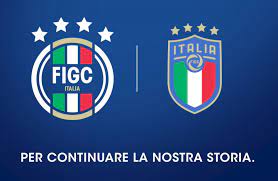 COORDINAMENTO FEDERALE REGIONALEABRUZZOTORNEO INTERREGIONALE PULCINI GRASSROOTS CHALLANGESCHEDA CONFERMA PARTECIPAZIONE  DA INVIARE VIA MAIL        abruzzo.sgs@figc.it  SOCIETA’_________________________________________________INDIRIZZO________________________________________________CITTA’___________________TEL._____________________________MAIL ___________________________________________DIRIGENTE RESPONSABILE_________________________cell___________________________TECNICO RESPONSABILE ___________________________cell__________________IL PRESIDENTE DELLA SOCIETA’_____________________(Firma e Timbro)